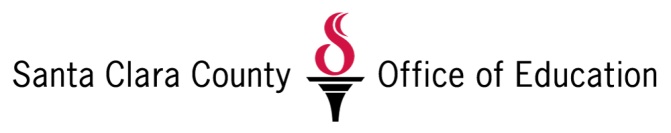 SCCOE Student Attendance Review Board (SARB) MediationsDates: 1/11/17, 2/15/17, 3/20/17, 4/19/17, 5/24/17 
Times: Kinder-5th grades: 9:00am- - 12:00 pm; 6th-12th grades: 1:30pm-4:30pm
Location:  SCCOE (Conference Room TBD)Audience: Parents (k-5) Parents and Student (6-12)District RepresentativesSLS CoordinatorsAgenda:DA SARB Mediation Presentation + Q/A: 30 minsBehavioral Health Presentation: 30 minsSubstance Use Treatment and Prevention Services: 30 minsParent Project: 50 minsReferral Process and Registration:Districts will continue “Invitation” Process with DA Letterhead to ParentsOnce parents confirm – District will register parent on OMS registration linkSend list of participants to SCCOEDistrict Participation:All District representatives should be present at all SARB Hearings to answer any questions that might come up for parents.  